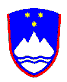 REPUBLIKA SLOVENIJA                                         UPRAVNA ENOTA ŽALECSKLICNE ŠTEVILKE ZA VPLAČILA NA PODRAČUN UPRAVNE ENOTE ŽALECŠtevilka računa (IBAN): SI56 0110 0845 0011 085BIC banke prejemnika: BSLJSI2XSKLICNE ŠTEVILKE ZA:UPRAVNE TAKSE:LETNA DAJATEV ZA UPORABO VOZIL V CESTNEM PROMETU:NADOMESTILO ZA DEGRADACIJO IN UZURPACIJO:ODŠKODNINA ZA SPREMEMBO NAMEMBNOSTI KMETIJSKEGA ZEMLJIŠČA:GLOBE ZA PREKRŠKE:VREDNOTNICE ZA OSEBNO DOPOLNILNO DELO:PLAČLJIVE TISKOVINE:PRISTOJBINE OD REGISTRSKIH TABLIC PO POSEBNEM NAROČILU:Tarifna številka 1-11 zakona o upravnih taksah: vloge, odločbe, sklepi, potrdila, overitve, pritožbeSklic SI11 62588-7111002Tarifna številka 12-27 zakona o upravnih taksah:tujci, društva, eksplozivne snovi in orožje, sprememba osebnega imena, dopolnilna dejavnost na kmetijiSklic SI11 62588- 7111010Tarifna številka 37-43 zakona o upravnih taksah:gradbeno dovoljenje, uporabno dovoljenjeSklic SI11 62588- 7111215Pravne osebeSklic SI11 62588- 7046049Fizične osebeSklic SI11 62588- 7046057Nadomestilo za degradacijo in uzurpacijoSklic SI11 62588-7120079Odškodnina za spremembo namembnosti kmetijskega zemljiščaSklic SI11 62588-7047100Globe za prekrškeSklic SI11 62588-7120010Vrednotnice za osebno dopolnilno deloSklic SI11 62588-2403005Potni listSklic SI11 62588- 7141114 Osebna izkaznicaSklic SI11 62588- 7141122 Registrske tabliceSklic SI11 62588- 7141130 Ostale tiskovineSklic SI11 62588- 7141149 Pristojbine od registrskih tablic po posebnem naročiluSklic SI11 62588- 7046030